Savenko AndriiGeneral details:Experience:Position applied for: Motorman 2nd classDate of birth: 17.03.2016 (age: 1)Citizenship: UkraineResidence permit in Ukraine: YesCountry of residence: UkraineCity of residence: MykolayivContact Tel. No: +38 (050) 997-84-95 / +38 (093) 341-15-34E-Mail: andreysavenko1998@mail.ruSkype: andreysavenko48U.S. visa: NoE.U. visa: NoUkrainian biometric international passport: Not specifiedDate available from: 25.01.2017English knowledge: PoorMinimum salary: 600 $ per month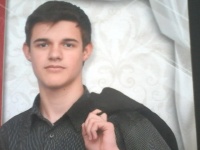 DocumentNumberPlace of issueDate of expiryCivil passportEP506612Nikolaev Tsentralnyi RV00.00.0000Tourist passportff372163481315.12.2016PositionFrom / ToVessel nameVessel typeDWTMEBHPFlagShipownerCrewingMotorman 2nd class01.06.2015-01.08.2015zapravschik 10Tanker Storage-UkraineTOV VIK OBL&mdash;